1. Общие положения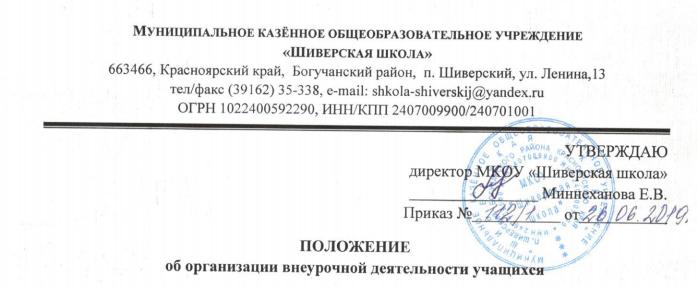 1.1.Настоящее положение определяет формы и принципы организации внеурочной деятельности учащихся МКОУ «Шиверская школа» в условиях реализации ФГОС НОО, ООО.1.2.Настоящее положение разработано на основе следующих нормативных документов:Федеральный закон «Об образовании в Российской федерации» от 29 декабря 2012 года № 273-ФЗ;Федеральный государственный образовательный стандарт начального общего образования (Приказ Минобрнауки России от 6 октября 2009 г. N 373) с изменениями (Приказ Минобрнауки России от 26 ноября 2010 г. N 1241);Федеральный государственный образовательный стандарт основного общего образования (Приказ Минобрнауки России от 6 октября 2009 г. N 373) с изменениями (Приказ Минобрнауки России от 17 декабря 2010 г. N 1897);СанПиН 2.4.2.2821-10 "Санитарно-эпидемиологические требования к условиям и организации обучения в общеобразовательных учреждениях" (Постановление Главного государственного санитарного врача Российской Федерации от 29 декабря 2010 г. N 189);Методические рекомендации по уточнению понятия и содержания внеурочной деятельности в рамках реализации основных общеобразовательных программ, в том числе в части проектной деятельности. Письмо департамента государственной политики в сфере воспитания детей и молодежи Минобрнауки России от 18 августа 2017 года № 09-1672.1.3. Внеурочная деятельность учащихся – специально организованная деятельность учащихся 1-9 классов, представляющая собой неотъемлемую часть образовательного процесса в общеобразовательном учреждении (далее – внеурочная деятельность), отличная от урочной системы обучения.1.4. Время, отведенное на внеурочную деятельность, не учитывается при определении максимально допустимой недельной нагрузки обучающихся, но учитывается при определении объемов финансирования, направляемых на реализацию основной образовательной программы. 2. Цель и задачи2.1. Целью внеурочной деятельности является содействие в обеспечении достижения ожидаемых результатов, учащихся 1 - 4 классов МКОУ «Шиверская школа» (далее ОУ) в соответствии с основной образовательной программой начального и основного общего образования общеобразовательного учреждения.2.2. Внеурочная деятельность направлена на реализацию индивидуальных потребностей учащихся школы путем предоставления выбора широкого спектра занятий, направленных на развитие детей.2.3. Внеурочная деятельность может быть использована на введение учебных курсов, расширяющих содержание учебных предметов, обеспечивающих различные интересы обучающихся.Направления, формы и виды организациивнеурочной деятельности3.1. Направления и виды внеурочной деятельности определяются ОУ в соответствии с основной образовательной программой начального и основного общего образования. Подбор направлений, форм и видов деятельности должен осуществляться в соответствии с индивидуальными образовательными потребностями обучающихся обеспечивает достижение планируемых результатов учащихся в соответствии с основной образовательной программой.3.2. Внеурочная деятельность реализуется по следующим - направлениям: 1. Духовно-нравственное;2. Общеинтеллектуальное;3. Общекультурное;4. Социальное;5. Спортивно-оздоровительное.Духовно- нравственное (гражданско-патриотическое) направление реализуется в соответствии с программой духовно-нравственного воспитания учащихся и направлено на воспитание в каждом ученике гражданина и патриота, на раскрытие способностей и талантов учащихся, подготовку их к жизни в высокотехнологичном конкурентном мире. Общеинтеллектуальное  направление означает организацию познавательной деятельности обучающихся, направленную на самостоятельное открытие нового – знания или алгоритм их приобретения (творческая самостоятельная деятельность учеников). Цель – формирование целостного отношения к знаниям, процессу познания. Общекультурное (художественно-эстетическое) предполагает развитие эмоционально-образного художественно-творческого мышления во внеурочной деятельности, что позволяет учащимся ощущать свою принадлежность к национальной культуре, повышает чувство личной самодостаточности. Цель – формирование ценностного отношения к прекрасному, представлений об эстетических идеалах и ценностях. Социальное направление (общественно-полезная деятельность) – создание условий для перевода обучающегося в позицию активного члена гражданского общества, способного самоопределяться на основе ценностей, вырабатывать собственное понимание и цели, разрабатывать проекты преобразования общества, реализовывать данные проекты.Спортивно-оздоровительная деятельность направлена на формирование культуры здорового и безопасного образа жизни обучающихся.- по видам: игровая, познавательная, досугово-развлекательная деятельность (досуговое общение), проблемно-ценностное общение; художественное творчество, социальное творчество (социальная преобразующая добровольческая деятельность); техническое творчество, трудовая (производственная) деятельность, спортивно-оздоровительная деятельность; туристско-краеведческая деятельность; - в формах: экскурсии, кружки, секции, круглые столы, конференции, диспуты, школьные научные общества, олимпиады, соревнования, поисковые исследования, общественно полезные практики и т.д.  4. Организация внеурочной деятельности4.1. Образовательные программы внеурочной деятельности разрабатываются и утверждаются Школой самостоятельно. Возможно использование авторских программ. 4.2. Образовательные программы внеурочной деятельности могут быть различных типов: комплексные, тематические, ориентированные на достижение результатов, по конкретным видам внеурочной деятельности, индивидуальные.4.3. Структура образовательной программы внеурочной деятельности: - пояснительная записка; - учебно – тематическое планирование (по годам обучения);- планируемые результаты; - ресурсное обеспечение программы.4.4. Порядок смены видов и форм учебной и внеурочной деятельности в рамках реализации основной образовательной определяет ОУ.4.5. Внеурочная деятельность может быть организована с использованием возможностей учреждений дополнительного образования детей, а в период каникул – летнего оздоровительного лагеря на базе ОУ.4.6. Занятия внеурочной деятельности могут проводиться педагогами ОУ, педагогами учреждений дополнительного образования. 4.7. Учащиеся, их родители (законные представители) участвуют в выборе направлений и форм внеурочной деятельности. 4.8. Учет занятости учащихся внеурочной деятельностью осуществляется учителем в Журнале учета. Журнал учета должен содержать следующую информацию: дата проведения занятия, класс, ФИ учащихся, содержание занятия, ФИО учителя (педагога). Содержание занятий в Журнале учета должно соответствовать содержанию программы внеурочной деятельности. 5. Учет внеурочных достижений обучающихся5.1. Внеурочная деятельность обучающихся предполагает безотметочную систему подведения итогов освоения рабочих образовательных программ по внеучебной деятельности.5.2. В конце каждого учебного года проводится аттестация обучающихся, с целью выявления уровня освоения программы.6. Финансирование внеурочной деятельности.Финансирование часов, отводимых на внеурочную деятельность, организуемую в ОУ, осуществляется в пределах средств субвенции бюджета на обеспечение государственных гарантий прав граждан на получение общедоступного и бесплатного дошкольного, общего и дополнительного образования в общеобразовательных учреждениях. 